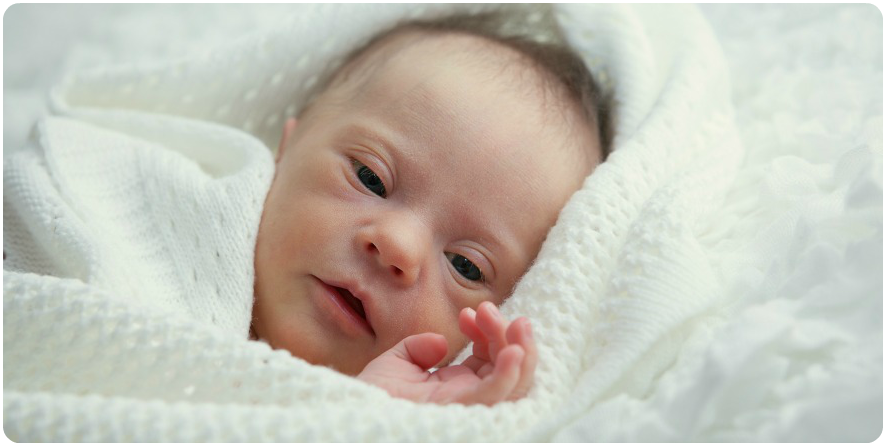 Tell it Right, Start it RightVenue: Parent Craft Room, FPH, RHCHVenue: Parent Craft Room, FPH, RHCHDate: 25th November 2019Time: 9am-3.30pm9.00Registration and coffeeRegistration and coffeeRegistration and coffee9.20Welcome and scene settingWelcome and scene settingWelcome and scene setting9.30About Down’s syndrome Exploring attitudes and the factsLiving with Down’s syndrome in 2019About Down’s syndrome Exploring attitudes and the factsLiving with Down’s syndrome in 2019About Down’s syndrome Exploring attitudes and the factsLiving with Down’s syndrome in 201910.30Tea/Coffee breakTea/Coffee breakTea/Coffee break10.45Tell it Right campaign What we hear from parentsScreening and NIPTSupporting new familiesTell it Right campaign What we hear from parentsScreening and NIPTSupporting new familiesTell it Right campaign What we hear from parentsScreening and NIPTSupporting new families12.00LunchLunchLunch12.45Parents’ perspectiveSharing experiencesLocal group support and activitiesMy life: a young person with Down’s syndrome (if young person is available)Parents’ perspectiveSharing experiencesLocal group support and activitiesMy life: a young person with Down’s syndrome (if young person is available)Parents’ perspectiveSharing experiencesLocal group support and activitiesMy life: a young person with Down’s syndrome (if young person is available)14.00Tea/Coffee breakTea/Coffee breakTea/Coffee break14.15Ensuring best practiceIncorporating important points in practice: Case studiesReview of current practiceWhat parents want to knowInformation and resources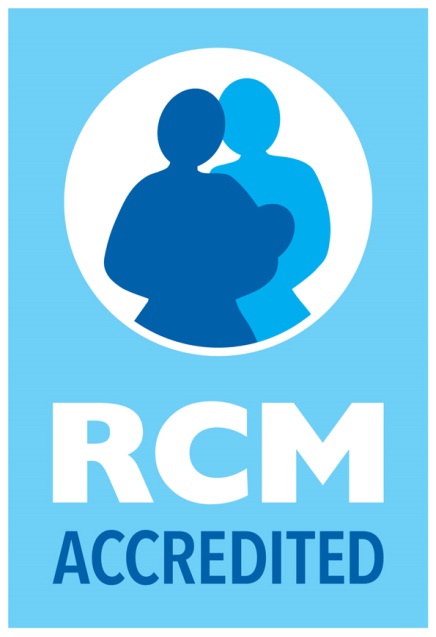 Ensuring best practiceIncorporating important points in practice: Case studiesReview of current practiceWhat parents want to knowInformation and resourcesEnsuring best practiceIncorporating important points in practice: Case studiesReview of current practiceWhat parents want to knowInformation and resources15.30Evaluation and close Evaluation and close Evaluation and close 